ПРИКАЗМоскваОб утверждении порядка проведения идентификации иностранных товаров, помещаемых (помещенных) под таможенную процедуру свободного склада, в товарах, изготовленных (полученных) с использованием  иностранных товаров, помещенных под таможенную процедуру свободного складаВ целях реализации части 2 статьи 159 Федерального закона от 3 августа 2018 года  №  289-ФЗ «О таможенном регулировании в Российской Федерации и о внесении изменений в отдельные законодательные акты Российской Федерации» (Собрание законодательства Российской Федерации, 2018, № 32, ст. 5082) п р и к а з ы в а ю:1. Утвердить прилагаемый порядок проведения идентификации иностранных товаров, помещаемых (помещенных) под таможенную процедуру свободного склада, в товарах, изготовленных (полученных) с использованием иностранных товаров, помещенных под таможенную процедуру свободного склада.2. Контроль за исполнением настоящего приказа Федеральной таможенной службой возложить на статс-секретаря – заместителя Министра финансов Российской Федерации Сазанова А.В.3. Контроль за исполнением настоящего приказа таможенными органами, подчиненными Федеральной таможенной службе, возложить на руководителя Федеральной таможенной службы Булавина В.И..4. Настоящий приказ вступает в силу с 1 октября 2020 года.Министр финансов Российской Федерации			                                                 А.Г. Силуанов					УТВЕРЖДЕНприказом Министерства финансовРоссийской Федерацииот __________№_______________Порядок проведения идентификации иностранных товаров, помещаемых (помещенных) под таможенную процедуру свободного склада, в товарах, изготовленных (полученных) с использованием  иностранных товаров, помещенных под таможенную процедуру свободного складаI. Общие положения1. Порядок проведения таможенными органами идентификации иностранных товаров, помещаемых (помещенных) под таможенную процедуру свободного склада, в товарах, изготовленных (полученных) с использованием  иностранных товаров, помещенных под таможенную процедуру свободного склада (далее – Порядок), определяет порядок совершения таможенных операций при осуществлении идентификации иностранных товаров, помещаемых (помещенных) под таможенную процедуру свободного склада (далее – идентификация иностранных товаров), в товарах, изготовленных (полученных) с использованием иностранных товаров, помещенных под таможенную процедуру свободного склада (далее – готовая продукция). II.  Совершение таможенных операций при осуществлении идентификации иностранных товаров в готовой продукции2. Идентификация иностранных товаров в готовой продукции осуществляется таможенным органом, обладающим компетенцией по совершению таможенных операций, связанных с помещением товаров под таможенную процедуру свободного склада  и (или) завершением ее действия (далее – уполномоченный таможенный орган). 3. Идентификация товаров, указанных в пункте 2 Порядка, осуществляется уполномоченным таможенным органом по заявлению владельца свободного склада или лица, которое в соответствии с частью 2 статьи 160 Федерального закона 
от 3 августа 2018 года  №  289-ФЗ «О таможенном регулировании в Российской Федерации и о внесении изменений в отдельные законодательные акты Российской Федерации»  (Собрание законодательства Российской Федерации, 2018, № 32, ст. 5082), может выступать декларантом готовой продукции (далее – Заявитель) или лица, действующего по его поручению  и от его имени.4. В целях идентификации иностранных товаров в готовой продукции, применяются способы, установленные пунктом 1 статьи 214 Таможенного кодекса Евразийского экономического союза  (Федеральный закон от 14 ноября 2017 г. № 317-ФЗ «О ратификации Договора о Таможенном кодексе Евразийского экономического союза» (Собрание законодательства Российской Федерации, 2017, № 47, ст. 6843) (далее – ТК ЕАЭС). 5. Если готовая продукция получена исключительно из иностранных товаров, помещенных под таможенную процедуру свободного склада, и  декларантом готовой продукции, помещаемой под таможенную процедуру выпуска для внутреннего потребления, является владелец свободного склада, то в качестве заявления, указанного в пункте 3 Порядка, используется декларация на товары, поданная уполномоченному таможенному органу для помещения готовой продукции под таможенную процедуру выпуска для внутреннего потребления.При этом для подтверждения сведений, заявленных в декларации на товары, поданной на помещение готовой продукции под таможенную процедуру выпуска для внутреннего потребления, декларантом должны быть представлены 
в уполномоченный таможенный орган заверенные в установленном порядке копии документов, содержащие сведения об операциях, указанных в подпункте 4 пункта 1 статьи 213 ТК ЕАЭС и совершаемых в отношении товаров, помещенных под таможенную процедуру свободного склада, в конкретном производственном, технологическом или ином процессе, который использовался при изготовлении декларируемой готовой продукции.В качестве таких документов, содержащих сведения об операциях, указанных в подпункте 4 пункта 1 статьи 213 ТК ЕАЭС и совершаемых в отношении иностранных товаров, помещенных под таможенную процедуру свободного склада, в конкретном производственном, технологическом или ином процессе, который использовался при изготовлении декларируемой готовой продукции, представляются, в том числе государственные стандарты, технические условия, технологические инструкции, карты, спецификации, экспертные заключения.Таможенный орган вправе осуществить проверку документов и сведений.6. В случае, установленном в пункте 5 Порядка, уполномоченный таможенный орган осуществляет идентификацию иностранных товаров в готовой продукции на основании сведений, указанных в декларации на товары, поданной на готовую продукцию и заполненной в соответствии с разделом V Инструкции о порядке заполнения декларации на товары, утвержденной Решением Комиссии Таможенного союза от 20 мая 2010 г. № 257 «Об Инструкциях по заполнению таможенных деклараций и формах таможенных деклараций» (официальный сайт Комиссии таможенного  союза  http://www.tsouz.ru 2 июня 2010 г.) и сведений, содержащихся в информационно-программных средствах Единой автоматизированной информационной системы таможенных органов (далее – ЕАИС ТО), о товарах, помещенных под таможенную процедуру свободного склада.7. Уполномоченный таможенный орган осуществляет идентификацию 
в случае, установленном в пункте 5 Порядка, при совершении таможенных операций по таможенному декларированию и выпуску товаров в соответствии 
с таможенной процедурой выпуска для внутреннего потребления в сроки, 
не превышающие сроки выпуска товаров, установленные статьей 119 ТК ЕАЭС. 8. Если готовая продукция получена из иностранных товаров, помещенных под таможенную процедуру свободного склада, и товаров Евразийского экономического союза (далее – Союз) или  декларантом готовой продукции, помещаемой под таможенную процедуру выпуска для внутреннего потребления, и декларантом товаров, помещенных под таможенную процедуру свободного склада и использованных при изготовлении декларируемой готовой продукции в соответствии с таможенной процедурой выпуска для внутреннего потребления, являются разные лица, то в уполномоченный таможенный орган Заявителем или лицом, действующим по его поручению  и от его имени (далее – лицо, подающее Заявление), подается заявление об идентификации иностранных товаров, помещенных под таможенную процедуру свободного склада, в готовой продукции (далее – Заявление) на бумажном носителе или в электронном виде. Рекомендуемый образец Заявления приведен в приложении № 1 к Порядку.9. При подаче Заявления на бумажном носителе в уполномоченный таможенный орган также представляется его электронная копия на электронном носителе либо по электронной почте, которая после внедрения в таможенных органах программных средств, входящих в состав ЕАИС ТО, автоматизирующих действия уполномоченного должностного лица в соответствии с Порядком, представляется в виде электронного документа, формат и структура которого утверждается в соответствии с частью 4 статьи 282 Федерального закона                     от 3 августа 2018 г. № 289-ФЗ «О таможенном регулировании в Российской Федерации и о внесении изменений в отдельные законодательные акты Российской Федерации».При подаче Заявления в электронном виде Заявление формируется 
и направляется в уполномоченный таможенный орган в электронном виде посредством использования информационно-телекоммуникационной сети «Интернет», в формате, установленном Альбомом форматов электронных форм документов, заверенное электронной подписью (далее – ЭП) лица, подающего Заявление.10. В Заявлении указываются следующие сведения:1) о Заявителе с указанием:для юридического лица:наименования организации, (сокращенного наименования, если такое сокращенное наименование предусмотрено учредительным документом такого лица), основного государственного регистрационного номера (далее – ОГРН), идентификационного номера налогоплательщика (далее – ИНН)  и кода причины постановки на учет (далее – КПП), присвоенных юридическому лицу в соответствии 
с законодательством Российской Федерации, и местонахождения (адреса) (включая почтовый адрес), а также номера свидетельства, удостоверяющего регистрацию лица в качестве владельца свободного склада, если заявитель обладает таким статусом;для физического лица:фамилии, имени, отчества (при наличии), адреса, по которому постоянно проживает или зарегистрировано физическое лицо, ИНН, основного государственного регистрационного номера индивидуального предпринимателя (далее – ОГРНИП), если физическое лицо зарегистрировано в качестве индивидуального предпринимателя, и сведений о документе, удостоверяющем личность физического лица;2) о лице, подающем Заявление, если такое лицо не является Заявителем, с указанием:для юридического лица:наименования организации, (сокращенного наименования, если такое сокращенное наименование предусмотрено учредительным документом такого лица), ОГРН, ИНН и КПП, присвоенных юридическому лицу в соответствии 
с законодательством Российской Федерации, и местонахождения (адреса) (включая почтовый адрес);для физического лица:фамилии, имени, отчества (при наличии), адреса, по которому постоянно проживает или зарегистрировано физическое лицо, ИНН, ОГРНИП, если физическое лицо зарегистрировано в качестве индивидуального предпринимателя, и сведений о документе, удостоверяющем личность физического лица;3) о документе(ах), подтверждающем(их) полномочия лица, если Заявление 
и документы представляются в уполномоченный таможенный орган лицом, действующим по поручению и от имени Заявителя;4) о документах, подтверждающих совершение сделок, предусматривающих передачу прав владения, пользования и (или) распоряжения готовой продукцией, владельцем свободного склада другому лицу в соответствии с пунктом 8 статьи 213 Кодекса Союза, если Заявление подается не владельцем свободного склада, а лицом, выступающим стороной такой сделки, или лицом, действующим по его  поручению и от его имени;5) о владельце свободного склада  с указанием наименования организации, (сокращенного наименование, если такое сокращенное наименования предусмотрено учредительным документом такого лица), ОГРН, ИНН и КПП, присвоенных юридическому лицу в соответствии с законодательством Российской Федерации, и местонахождения (адреса) (включая почтовый адрес), а также номера свидетельства, удостоверяющего регистрацию лица в качестве владельца свободного склада, если Заявление подается не владельцем свободного склада, а лицом, выступающим стороной такой сделки, или лицом, действующим по его  поручению и от его имени;6) о способе (способах) идентификации иностранных товаров в готовой продукции;7) о регистрационном(ых) номере(ах) декларации(ий) на товары 
и порядковом(ых) номере(ах) товара(ов) из первого подраздела графы 32 декларации(ий) на товары, заполненной в соответствии Решением Комиссии Таможенного союза от 20 мая 2010 г. № 257 «Об Инструкциях по заполнению таможенных деклараций и формах таможенных деклараций» (далее – графа 32), в соответствии с которой(ыми) идентифицируемый(ые) иностранный(ые) товар(ы), использованный(ые) при изготовлении готовой продукции, был(и) помещен(ы) под таможенную процедуру свободного склада, с указанием их наименования (торговое, коммерческое или иное традиционное наименование), товарных знаков, марок, моделей, артикулов, сортов, стандартах и иных технических и коммерческих характеристиках, а также о характеристиках и параметрах товаров в единицах измерения, отличных от основной или дополнительной единицы измерения (количество и единицы измерения), позволяющих идентифицировать такие товары в готовой продукции;8) об операциях, указанных в подпункте 4 пункта 1 статьи 213 ТК ЕАЭС 
и совершаемых в отношении иностранных товаров, помещенных под таможенную процедуру свободного склада,  в конкретном производственном, технологическом или ином процессе, который будет использоваться при изготовлении готовой продукции, согласно, в том числе технологическим инструкциям, картам, спецификациям, экспертным заключениям;9) о готовой продукции с указанием ее наименования (торговое, коммерческое или иное традиционное наименование), товарных знаков, марок, моделей, артикулов, сортов, стандартах и иных технических и коммерческих характеристиках, а также о характеристиках и параметрах товаров в единицах измерения, отличных от основной или дополнительной единицы измерения (количество и единицы измерения), кода товара по единой Товарной номенклатуре внешнеэкономической деятельности Евразийского экономического союза (далее – ТН ВЭД ЕАЭС) на уровне 10 знаков, позволяющих идентифицировать такие товары, а также сведения об упаковке (упаковочных материалах), использованных для упаковки таких товаров, если готовая продукция имеет упаковку;10) о товарах Союза, если такие товары были использованы при изготовлении готовой продукции, с указанием их наименования (торгового, коммерческого или иное традиционного наименования), товарных знаков, марок, моделей, артикулов, сортов, стандартах и иных технических и коммерческих характеристиках, а также о характеристиках и параметрах товаров в единицах измерения, отличных от основной или дополнительной единицы измерения (количество и единицы измерения), позволяющих идентифицировать такие товары, а также о документах, подтверждающих статус таких товаров.Если в качестве документов, подтверждающих статус товаров как товаров Союза, указывается(ются) декларация(ии) на товары, в соответствии 
с которой(ыми) такой(ие) товар(ы) был(и) выпущен(ы) в соответствии 
с таможенными процедурами свободного склада, выпуска для внутреннего потребления, реимпорта, то указываются сведения о регистрационном(ых) номере(ах) декларации(ий) на товары и порядковом(ых) номере(ах) товара(ов) 
из первого подраздела графы 32 декларации(ий) на товары.11) иные сведения, которые лицо, подающее Заявление, сочтет необходимым представить в таможенный орган для целей идентификации иностранных товаров в готовой продукции (в том числе, о предлагаемом сроке действия заключения о возможности идентификации иностранных товаров, помещенных под таможенную процедуру свободного склада, в готовой продукции, выдача которого предусмотрена пунктом 17 Порядка  (до 12 месяцев, либо более 12 месяцев в зависимости от категории товаров, в отношении которых проводится идентификация, и (или) длительности технологии производства (например, выращивание растений, животных).11. Если Заявление подается в уполномоченный таможенный орган                     до помещения иностранных товаров под таможенную процедуру свободного склада, которые предполагается использовать при изготовлении готовой продукции, то в Заявлении вместо сведений о регистрационном(ых) номере(ах) декларации(ий) на товары в соответствии с таможенной процедурой свободного склада указываются сведения о товаре(ах), который(е) будет(ут) помещен(ы) под таможенную процедуру свободного склада и использован(ы) при изготовлении готовой продукции, с указанием их наименования (торговое, коммерческое или иное традиционное наименование), товарных знаков, марок, моделей, артикулов, сортов, стандартах и иных технических и коммерческих характеристиках, а также 
о характеристиках и параметрах товаров в единицах измерения, отличных 
от основной или дополнительной единицы измерения (количество и единицы измерения), классификационного кода товара по ТН ВЭД ЕАЭС на уровне 
10 знаков, позволяющих осуществить идентификацию данных товаров в готовой продукции.12. Заявление, составленное на бумажном носителе, подписывается лицом, подающим Заявление, с указанием фамилии, имени, отчества (при наличии), занимаемой должности и заверяется оттиском печати, если в соответствии с законодательством Российской Федерации такое лицо должно иметь печать.Если Заявление на бумажном носителе составлено на нескольких листах, 
то при представлении его в уполномоченный таможенный орган каждый лист должен быть пронумерован и заверен подписью лица, подавшего Заявление.13. К Заявлению прилагаются оригиналы документов, подтверждающих указанные в Заявлении сведения, за исключением документов, которые могут быть получены с использованием единой системы межведомственного электронного взаимодействия (далее – СМЭВ) и которые могут быть представлены по собственной инициативе.Для подтверждения сведений, указанных в подпункте 10 пункта 10 Порядка, могут представляться:декларация на товары, на основании которой товары были выпущены 
в государствах – членах Союза в соответствии с таможенными процедурами выпуска для внутреннего потребления, реимпорта;декларация на товары, на основании которой товары Союза были выпущены в соответствии с таможенной процедурой свободного склада.Если лицом, подавшим Заявление, по собственной инициативе 
не представлен документ, подтверждающий факт внесения записи о нем в Единый государственный реестр юридических лиц (далее – ЕГРЮЛ) или Единый государственный реестр индивидуальных предпринимателей (далее – ЕГРИП), уполномоченный таможенный орган запрашивает с использованием СМЭВ в федеральном органе исполнительной власти, осуществляющем государственную регистрацию юридических лиц, физических лиц в качестве индивидуальных предпринимателей и крестьянских (фермерских) хозяйств, сведения о заявителе, содержащиеся в ЕГРЮЛ или ЕГРИП.Если лицом, подавшим Заявление, по собственной инициативе 
не представлен документ, подтверждающий факт его постановки на учет 
в налоговом органе, ЕАИС ТО автоматически запрашивает с использованием СМЭВ в федеральном органе исполнительной власти, осуществляющем функции по контролю и надзору за соблюдением законодательства о налогах и сборах, сведения, подтверждающие факт постановки заявителя на учет в налоговом органе.Представление документов в уполномоченный таможенный орган сопровождается описью документов.Если Заявление подается декларантом готовой продукции в электронном виде, то прилагаемые документы размещаются в электронном архиве декларанта с присвоением идентификатора электронного архива декларанта и уникального идентификатора документа каждому документу.Если Заявление подается на бумажном носителе, то опись документов представляется вместе с ним на бумажном носителе. При подаче электронной копии Заявления вместе с ним также представляется электронная копия описи.Если представленные документы размещены в электронном архиве декларанта, то в описи указывается уникальный идентификатор каждого документа и идентификатор электронного архива декларанта.14. ЕАИС ТО автоматически проверяется действительность ЭП лица, подавшего Заявление, и проводится форматно-логический контроль (далее – ФЛК) Заявления, поданного в электронном виде. По результатам проведения ФЛК Заявление автоматически регистрируется ЕАИС ТО с присвоением регистрационного номера. Лицу, подавшему Заявление, автоматически направляется авторизованное сообщение, содержащее регистрационный номер Заявления, либо перечень ошибок в случае, если при проведении ФЛК были выявлены ошибки.Уполномоченным должностным лицом уполномоченного таможенного органа Заявлению присваивается регистрационный номер:11111111/222222/3333333333/ЗИД, где:11111111 – код таможенного органа, зарегистрировавшего Заявление;222222 – день, месяц, последние две цифры года;3333333333 – порядковый номер Заявления (нарастающим итогом в текущем году, в начале следующего года нумерация начинается с единицы);ЗИД – сокращенная аббревиатура Заявления.До внесения изменений в информационно-программные средства ЕАИС ТО, автоматизирующих действия уполномоченного должностного лица в соответствии с Порядком, Заявление и опись к нему подаются на бумажном носителе, регистрируются таможенным органом в журнале регистрации Заявлений и выданных заключение о возможности (невозможности) идентификации иностранных товаров, помещенных под таможенную процедуру свободного склада, в готовой продукции (далее – Заключение), который ведется в электронном или бумажном виде в произвольной форме.После внесения изменений в информационно-программные средства ЕАИС ТО информация о регистрации Заявлений, поданных на бумажном носителе, автоматически направляется ЕАИС ТО в информационный сервис «Личный кабинет» (далее – личный кабинет).15. Уполномоченный таможенный орган рассматривает Заявление 
с приложенными к нему документами и информирует лицо, подавшее Заявление, 
о принятом решении, в соответствии с пунктами 17 или 22 Порядка 
(далее – рассмотрение Заявления и принятие решения) в течение 15 рабочих дней со дня, следующего за днем регистрации Заявления, с учетом положений настоящего пункта.При необходимости получения дополнительной информации уполномоченный таможенный орган запрашивает у третьих лиц, а также 
у государственных органов документы, подтверждающие сведения, указанные 
в Заявлении. При этом срок рассмотрения Заявления и принятия решения продлевается таможенным органом, о чем лицо, подавшее Заявление, должно быть проинформировано в срок, не превышающий 5 рабочих дней со дня, следующего 
за днем регистрации Заявления.Информация о продлении срока рассмотрения Заявления и принятия решения направляется лицу, подающему Заявление, на бумажном носителе, 
по почте или по обращению лица вручается лично, или, если Заявление было представлено в электронной форме – в виде авторизованного сообщения.Общий срок рассмотрения Заявления и принятия решения уполномоченным таможенным органом с учетом срока продления рассмотрения Заявления 
и принятия решения не может превышать 30 рабочих дней.16. При рассмотрении Заявления уполномоченный таможенный орган 
на основании представленных документов определяет возможность осуществления идентификации иностранных товаров в готовой продукции в соответствии с заявленным способом идентификации, с учетом характерных признаков товаров и совершаемых в отношении их операций.17. По результатам рассмотрения Заявления и документов к нему уполномоченный таможенный орган принимает решение о возможности идентификации иностранных товаров в готовой продукции или о невозможности идентификации иностранных товаров в готовой продукции, и направляет лицу, подавшему Заявление, Заключение или отказывает в выдаче Заключения в случаях, установленных пунктом 22 настоящего Порядка.Соответствующее Заключение направляется лицу, подавшему Заявление, сопроводительным письмом уполномоченного таможенного органа или путем формирования авторизованного сообщения, заверенного электронной подписью уполномоченного должностного лица уполномоченного таможенного органа 
в случае подачи Заявления в электронном виде, в сроки, установленные пунктом 15 Порядка. Если Заявление подано в уполномоченный таможенный орган на бумажном носителе, то оригиналы документов, приложенных к Заявлению, возвращаются лицу, подавшему Заявление, одновременно с сопроводительным письмом.18. Заключению присваивается регистрационный номер, который соответствует регистрационному номеру Заявления, поданному 
для идентификации иностранных товаров в готовой продукции.19. Если по результатам рассмотрения Заявления и документов уполномоченный таможенный орган принимает решение о возможности идентификации, то в Заключении должны быть указаны сведения о возможности идентификации иностранных товаров в готовой продукции при помещении под таможенную процедуру выпуска для внутреннего потребления с указанием:1) наименования (торгового, коммерческого или иное традиционного наименования), товарных знаков, марок, моделей, артикулов, сортов), стандартов 
и иных технических и коммерческих характеристик, а также  характеристик
и параметров товаров в единицах измерения, отличных от основной или дополнительной единицы измерения (количество и единицы измерения), классификационного кода по ТН ВЭД ЕАЭС на уровне 10 знаков, готовой продукции;2) регистрационного(ых) номера(ов) декларации(ий) на товары 
и порядкового(ых) номера(ов) товара(ов) из первого подраздела графы 32 декларации(ий) на товары, в соответствии с которой(ыми) иностранный(е) товар(ы) был(и) помещен(ы) под таможенную процедуру свободного склада, 
и использован(ы) при изготовлении готовой продукции, с указанием 
их наименования (торгового, коммерческого или иное традиционного наименования), товарных знаков, марок, моделей, артикулов, сортов, стандартов и иных технических и коммерческих характеристик, а также характеристик и параметров товаров в единицах измерения, отличных от основной или дополнительной единицы измерения (количество и единицы измерения);3) способа (способов) идентификации иностранных товаров в готовой продукции;4) срока применения Заключения (до 12 месяцев либо более 12 месяцев 
в зависимости от категории товаров с длительными сроками технологии производства, в отношении которых такое Заключение выдано).Рекомендуемый образец Заключения о возможности идентификации иностранных товаров, помещенных под таможенную процедуру свободного склада, в готовой продукции приведен в приложении № 2 к Порядку.20. Уполномоченный таможенный орган вправе самостоятельно определить способ идентификации, если предложенный в Заявлении  способ идентификации иностранных товаров в готовой продукции сочтет неприемлемым.Способ идентификации, самостоятельно определенный уполномоченным таможенным органом, указывается в Заключении.21. По результатам рассмотрения Заявления и документов уполномоченный таможенный орган принимает решение о невозможности идентификации иностранных товаров в готовой продукции в случаях если:в Заявлении указаны сведения и (или) представлены документы, 
не позволяющие идентифицировать иностранные товары, помещенные под таможенную процедуру свободного склада;по результатам таможенного контроля, в том числе с использованием информационно-программного средства ЕАИС ТО, не подтверждены сведения о наименовании и (или) количестве использованных при изготовлении готовой продукции иностранных товаров, помещенных под таможенную процедуру свободного склада, и (или) товаров Союза, и (или) упаковки (упаковочных материалов);по результатам проведения таможенного контроля, в том числе 
по результатам таможенной экспертизы, установлено, что готовая продукция 
не соответствует производственному (технологическому) процессу, указанному в Заявлении.В случае принятия уполномоченным таможенным органом решения 
о невозможности идентификации иностранных товаров в готовой продукции уполномоченным таможенным органом оформляется Заключение о невозможности идентификации иностранных товаров, помещенных под таможенную процедуру свободного склада, в готовой продукции, в котором указываются причины невозможности идентификации иностранных товаров, помещенных под таможенную процедуру свободного склада, в готовой продукции при помещении ее под таможенную процедуру выпуска для внутреннего потребления.Рекомендуемый образец Заключения о невозможности идентификации иностранных товаров, помещенных под таможенную процедуру свободного склада, в готовой продукции приведен в приложении № 3 к Порядку.22. Уполномоченный таможенный орган принимает решение об отказе 
в выдаче Заключения в случаях, если:1) в Заявлении отсутствуют сведения, указанные в пункте 10 Порядка, если они подлежат указанию;2) в Заявлении указаны недостоверные сведения;3) отсутствуют документы, подтверждающие сведения, указанные в Заявлении, за исключением документов которые могут быть получены в федеральных органах исполнительной власти с использованием СМЭВ.Решение об отказе в выдаче Заключения оформляется в виде письма уполномоченного таможенного органа с мотивированным обоснованием принятия такого решения в сроки, установленные пунктом 15 Порядка, с одновременным направлением лицу, подавшему Заявление, оригиналов документов, приложенных к Заявлению, если Заявление было подано в таможенный орган на бумажном носителе. Если Заявление было представлено в уполномоченный таможенный орган 
в электронной форме, то решение об отказе в выдаче Заключения оформляется 
в виде авторизованного сообщения с мотивированным обоснованием принятия такого решения, заверенного ЭП уполномоченного должностного лица уполномоченного таможенного органа.23. Копия соответствующего Заключения и копии документов, на основании которых уполномоченным таможенным органом принято решение о возможности или невозможности проведения идентификации, остаются в делах уполномоченного таможенного органа.III. Заключительные положения24. Уполномоченный таможенный орган ведет учет выданных Заключений, 
а также товаров, помещенных под таможенную процедуру свободного склада, 
и готовой продукции, помещенной под таможенную процедуру выпуска для внутреннего потребления, в целях контроля за завершением действия таможенной процедуры свободного склада, за выпуском готовой продукции для внутреннего потребления, с использованием информационно-программного средства ЕАИС ТО на основании сведений, указанных в декларациях на товары, в соответствии с которыми иностранные товары были помещены под таможенную процедуру свободного склада, и (или) готовая продукция была помещена под таможенные процедуры, предусмотренные пунктом 2 статьи 217 ТК ЕАЭС.Приложение № 1
к Порядку проведения таможенными органами идентификации иностранных товаров, помещаемых (помещенных) под таможенную процедуру свободного склада, в товарах, изготовленных (полученных) с использованием иностранных товаров, помещенных под таможенную процедуру свободного склада, утвержденному приказом Министерства финансов Российской Федерацииот ________________№_________Рекомендуемый образецЗаявление об идентификации иностранных товаров, помещенных под таможеннуюпроцедуру свободного склада, в готовой продукцииПрошу выдать заключение о возможности идентификации иностранных товаров, помещенных под таможенную процедуру свободного склада, в готовой продукции. Сообщаю следующие сведения:Владелец свободного склада2 ____________________________________ 1) готовая продукция3:2) иностранные товары, помещенные под таможенную процедуру свободного склада:3) операции, совершаемые в отношении иностранных товаров, помещенных под таможенную процедуру свободного склада, при изготовлении готовой продукции 6:4) способ(ы) идентификации 7:5) иные сведения, которые заявитель сочтет необходимым указать 8:6) опись документов, прилагаемых к заявлению 91 Указываются сведения о лице, которое является заявителем:для юридического лица:наименование организации, содержащее ссылку на организационно-правовую форму (сокращенное наименование, если такое сокращенное наименование предусмотрено учредительным документом такого лица), основной государственный регистрационный номер (далее – ОГРН), идентификационный номер налогоплательщика (далее – ИНН) и код причины постановки на учет (далее – КПП), присвоенных юридическому лицу в соответствии с законодательством Российской Федерации, и местонахождение (адрес) (включая почтовый адрес), а также номера свидетельства, удостоверяющего регистрацию лица в качестве владельца свободного склада; для физического лица:фамилии, имени, отчества (при наличии), адреса, по которому постоянно проживает или зарегистрировано физическое лицо, ИНН, ОГРНИП, если физическое лицо зарегистрировано в качестве индивидуального предпринимателя, и сведений о документе, удостоверяющем личность физического лица;2 Указываются сведения о владельце свободного склада  с указанием наименования наименование организации и номера свидетельства, удостоверяющего регистрацию лица в качестве владельца свободного склада.3 Сведения, предусмотренные столбцами 1 – 6, указываются относительно готовой продукции одного наименования, изготовленной (полученной) с использованием иностранных товаров, помещенных под таможенную процедуру свободной таможенной зоны, в соответствии с определенным производственным (технологическим) процессом, относящейся к одному типу, марке, модели, артикулу, фасону и так далее.4  Указываются основания владения, пользования и (или) распоряжения готовой продукцией.5 Графа не заполняется, если заявление подается предварительно до помещения иностранных товаров под таможенную процедуру свободного склада.6 Указываются сведения об операциях, указанных в подпункте 4 пункта 1 статьи 213 Таможенного кодекса Евразийского экономического союза, по изготовлению (получению) товаров – готовой продукции, с описанием производственного, технологического процесса.7 Указывается способ идентификации, который предлагает заявитель.8 Указываются иные сведения, которые заявитель или лицо, действующее по поручению заявителя, сочтет необходимым указать для целей идентификации. Если заявителем указываются сведения о товарах Союза, которые использовались при изготовлении готовой продукции, и (или) упаковке (упаковочных) материалах, если готовая продукция имеет упаковку, то сведения о таких товарах Союза и (или) упаковке (упаковочных материалах) указываются согласно подпункту 2 Заявления об идентификации иностранных товаров в готовой продукции.9 Указываются сведения о документах (наименование, реквизиты), прилагаемых к Заявлению, и общее количество листов таких документов.10 Указываются сведения о лице, действующем по поручению заявителя и от его имени:для юридического лица: наименование лица, ИНН, КПП, ОГРН, местонахождение (адрес), включая почтовый адрес.для физического лица:фамилии, имени, отчества (при наличии), адреса, по которому постоянно проживает или зарегистрировано физическое лицо, ИНН, ОГРНИП, если физическое лицо зарегистрировано в качестве индивидуального предпринимателя, и сведений о документе, удостоверяющем личность физического лицаПриложение № 2
к Порядку проведения таможенными органами идентификации иностранных товаров, (помещаемых) помещенных под таможенную процедуру свободного склада, в товарах, изготовленных (полученных) с использованием иностранных товаров, помещенных под таможенную процедуру свободного склада, утвержденному приказом                             Министерства финансов Российской Федерации от_______________№__________Рекомендуемый образецЗАКЛЮЧЕНИЕ
о возможности идентификации иностранных товаров,
помещенных под таможенную процедуру свободного склада, в готовой продукцииРассмотрев Заявление об идентификации иностранных товаров, помещенных под таможенную процедуру свободного склада, в готовой товаров (таблица 1) в готовой продукции (таблица 2) с применением следующего(их) способа(ов) идентификации *:Таблица 1.Таблица 2.Приложение № 3
к Порядку проведения таможенными органами идентификации иностранных товаров, помещенных под таможенную процедуру свободного склада, в товарах, изготовленных (полученных) с использованием иностранных товаров, помещенных под таможенную процедуру свободного склада,                   утвержденному приказом                             Министерства финансов Российской Федерации от_______________№__________Рекомендуемый образецЗАКЛЮЧЕНИЕ
о невозможности идентификации иностранных товаров,
помещенных под таможенную процедуру свободного склада, в готовой продукцииРассмотрев Заявление об идентификации иностранных товаров, помещенных под таможенную процедуру свободного склада,
в готовой продукции согласно Заявлению не возможна в связи со следующим: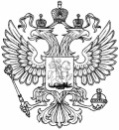 МИНИСТЕРСТВО ФИНАНСОВ РОССИЙСКОЙ ФЕДЕРАЦИИ(МИНФИН РОССИИ)№№20г.(регистрационный номер заявления)(дата подачи заявления)(дата подачи заявления)(дата подачи заявления)(дата подачи заявления)Вот(наименование таможенного органа)(заявителя 1)Сведения о товарахСведения о товарахСведения о товарахСведения о товарахСведения о товарахОснования владения, пользования и (или) распоряжения готовой продукцией 4Основания владения, пользования и (или) распоряжения готовой продукцией 4Основания владения, пользования и (или) распоряжения готовой продукцией 4наименование товаракод товара по единой Товарной номенклатуре внешнеэкономической деятельности Евразийского экономического союза (далее –ТН ВЭД ЕАЭС)код товара по единой Товарной номенклатуре внешнеэкономической деятельности Евразийского экономического союза (далее –ТН ВЭД ЕАЭС)Идентификационные признаки товараколичество товара/ единицы измерения (основная и дополнительная)наименование лицанаименование документареквизиты документа12334567Сведения о товарахСведения о товарахСведения о товарахСведения о товарахСведения о товарахнаименование товаракод товара по ТН ВЭД ЕАЭСидентификационные признаки товарарегистрационный номер декларации на товары (далее – ДТ)/порядковый номер(а) товара (регистрационный номер иного документа, подтверждающего статус товара)5количество товара/единицы измерения
(основная и дополнительная)12345Ф.И.О. уполномоченного лица заявителяПодписьФ.И.О. лица, действующего по поручению заявителя и от его имени 10, и реквизиты документа, подтверждающего полномочия такого лицаПодписьНаименование заявителя или лица, действующего по его поручению и от его имениНаименование таможенного органаНаименование заявителя или лица, действующего по его поручению и от его имениНаименование заявителя или лица, действующего по его поручению и от его имениот№ продукции №сообщаем о возможности идентификации иностранных(регистрационный номер Заявления)Сведения о товарахСведения о товарахСведения о товарахСведения о товарахСведения о товарахнаименование товаракод товара по единой Товарной номенклатуре внешнеэкономической деятельности Евразийского экономического союза (далее – ТН ВЭД ЕАЭС)идентификационные признаки товарарегистрационный
номер декларации на товары/
порядковый(ые) номер(а) товараколичество товара/единицы измерения (основная и дополнительная)12345Сведения о готовой продукцииСведения о готовой продукцииСведения о готовой продукцииСведения о готовой продукциинаименование товаракод товара
по ТН ВЭД ЕАЭСидентификационные признаки товараколичество товара/
единицы измерения
(основная и дополнительная)1234(Должность, инициалы и фамилия уполномоченного должностного лица таможенного органа)(подпись)Наименование заявителя или лица, действующего по его поручению и от его имениНаименование таможенного органаНаименование заявителя или лица, действующего по его поручению и от его имениНаименование заявителя или лица, действующего по его поручению и от его имениот№ в готовой продукции №сообщаем, что идентификация иностранных товаров(регистрационный номер Заявления)(инициалы и фамилия уполномоченного должностного лица таможенного органа)(подпись)